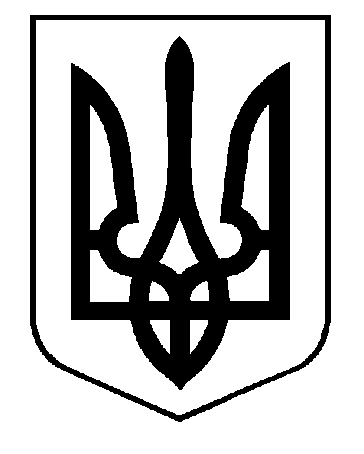 УКРАЇНАВИКОНАВЧИЙ КОМІТЕТСАФ’ЯНІВСЬКОЇ СІЛЬСЬКОЇ РАДИ ІЗМАЇЛЬСЬКОГО РАЙОНУ ОДЕСЬКОЇ ОБЛАСТІРІШЕННЯ24 червня 2022 року										   №  118Про призначення ХХХХХХХ,ХХХХХ р. н., опікуном над ХХХХХХХХХ,ХХХХХХХХ р. н.Відповідно до ст. 34 Закону України «Про місцеве самоврядування в Україні»,ст.  243, 244, 246 Сімейного кодексу України, ст. 61-63 Цивільного кодексу України, ст.6 Закону України “Про забезпечення організаційно-правових умов соціального захисту дітей-сиріт та дітей, позбавлених батьківського піклування“, постанови Кабінету Міністрів України № 866 від 24.09.2008 р. “Питання діяльності органів опіки та піклування, пов’язаної із захистом прав дитини“, розглянувши заяву ХХХХХХХХ про призначення її опікуном над малолітнім племінником ХХХХХХХХХХ, ХХХХХ р. н., який залишився без батьківського піклування, та надані документи, враховуючи інтереси дитини, виконавчий комітет Саф’янівської сільської ради Ізмаїльського району Одеської областіВИРІШИВ:Призначити ХХХХХХ опікуном над малолітнім ХХХХХХХХ, ХХХХХХХ р. н.Місце проживання малолітнього ХХХХХХХХХХ, ХХХХХ р. н., призначити за місцем проживання опікуна – Ізмаїльський р-н, с. ХХХХХХ, вул. ХХХХХХХ, ХХ.Покласти на ХХХХХХХХХХ персональну відповідальність за життя та здоров’я ХХХХХХХХХ, ХХХХХ р. н.Службі у справах дітей Саф’янівської сільської ради Ізмаїльського району Одеської області (Арешкіна С. І.) здійснювати контроль за умовами проживання та виховання дитини.Зобов’язати ХХХХХХХХ:щорічно до 1 лютого надавати звіт про свою діяльність щодо захисту прав та інтересів дитини до служби у справах дітей Саф’янівської сільської ради Ізмаїльського району Одеської області;один раз на рік здійснювати проходження медогляду підопічного, висновки про стан здоров’я надавати до служби у справах дітей Саф’янівської сільської ради Ізмаїльського району Одеської області;один раз на рік проходити медогляд, висновки про стан здоров’я надавати до служби у справах дітей Саф’янівської сільської ради Ізмаїльського району Одеської області .Контроль за виконанням даного рішення покласти на заступника Саф’янівського сільського голови Ізмаїльського району Одеської області Чепоя І. Г.Саф’янівський сільський голова                                                             Наталія ТОДОРОВА